Z P R A V O D A J – 2 . K L Z – A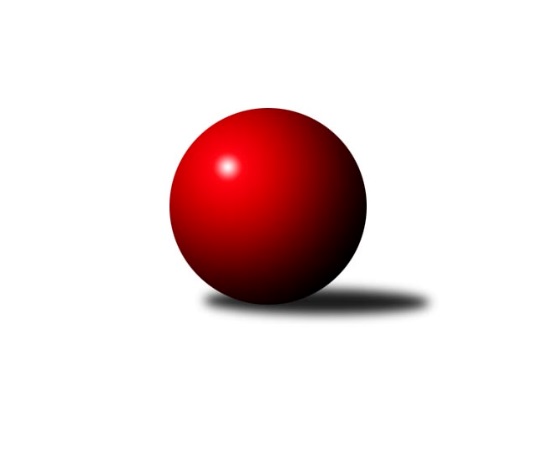 13Ročník 2018/2019	20.1.2019       V řádném třináctém kole to dopadlo jasnou záležitostí výhradně domácích hráček. V předehrávce patnáctého kola utrpěla Jihlava doma porážku, což si myslím málokdo očekával a boj o postup do první ligy tedy je stále otevřen pro tři družstva.Nejlepšího výkonu v tomto kole: 3175 dosáhlo družstvo: SK Žižkov PrahaNejlepší výkon kola na dorážku: 568 - Jana BraunováSouhrnný přehled výsledků:Kuželky Jiskra Hazlov 	- KK Jiří Poděbrady 	6:2	3151:2922	(16.0:8.0)	13.1.SK Žižkov Praha	- TJ Loko. Ústí nad Labem	7:1	3175:3065	(14.0:10.0)	19.1.SKK Primátor Náchod B	- TJ Spartak Pelhřimov 	6:2	3100:3030	(15.5:8.5)	19.1.TJ Biž. Jablonec n. Nisou 	- TJ Sparta Kutná Hora 	7:1	3134:2915	(15.5:8.5)	19.1.KK PSJ Jihlava	- TJ Neratovice	6:2	3135:2980	(13.0:11.0)	19.1.
Předehrávka z 15.kola
KK PSJ Jihlava	- Kuželky Jiskra Hazlov 	1:7	3101:3195	(9.0:15.0)	20.1.Tabulka družstev:	1.	KK PSJ Jihlava	13	11	0	2	70.5 : 33.5 	182.5 : 129.5 	 3163	22	2.	SKK Primátor Náchod B	12	10	0	2	68.0 : 28.0 	168.0 : 120.0 	 3165	20	3.	TJ Spartak Pelhřimov	12	9	1	2	65.0 : 31.0 	157.5 : 130.5 	 3136	19	4.	SK Žižkov Praha	12	7	0	5	58.0 : 38.0 	162.5 : 125.5 	 3123	14	5.	TJ Sparta Kutná Hora	12	6	0	6	43.0 : 53.0 	138.5 : 149.5 	 3017	12	6.	KK Jiří Poděbrady	11	5	1	5	43.0 : 45.0 	127.0 : 137.0 	 3042	11	7.	Kuželky Jiskra Hazlov	13	5	1	7	46.0 : 58.0 	151.0 : 161.0 	 3081	11	8.	TJ Bižuterie Jablonec nad Nisou	12	5	0	7	45.0 : 51.0 	138.5 : 149.5 	 3065	10	9.	TJ Lokomotiva Ústí nad Labem	12	4	0	8	41.5 : 54.5 	140.5 : 147.5 	 3147	8	10.	TJ Neratovice	12	1	1	10	25.0 : 71.0 	112.5 : 175.5 	 3020	3	11.	TJ Sokol Chýnov	11	1	0	10	23.0 : 65.0 	105.5 : 158.5 	 3065	2  Podrobné výsledky kola:	 Kuželky Jiskra Hazlov 	3151	6:2	2922	KK Jiří Poděbrady 	Marta Kořanová	125 	 148 	 129 	132	534 	 3:1 	 498 	 111	127 	 138	122	Zdeňka Dejdová	Eva Kotalová	142 	 150 	 137 	125	554 	 4:0 	 486 	 118	126 	 120	122	Michaela Moravcová	Miroslava Utikalová	119 	 98 	 132 	113	462 	 1:3 	 470 	 125	119 	 109	117	Vlasta Kohoutová	Jana Komancová	126 	 136 	 146 	132	540 	 3:1 	 464 	 112	139 	 119	94	Zuzana Holcmanová	Linda Lidman	137 	 150 	 128 	124	539 	 4:0 	 469 	 112	115 	 121	121	Magdaléna Moravcová	Karoline Utikalová	150 	 110 	 124 	138	522 	 1:3 	 535 	 112	148 	 132	143	Lada Tichározhodčí: Norbert SchneiderNejlepší výkon utkání: 554 - Eva Kotalová	 SK Žižkov Praha	3175	7:1	3065	TJ Loko. Ústí nad Labem	Irini Sedláčková	129 	 129 	 127 	119	504 	 3:1 	 485 	 109	113 	 126	137	Marcela Bořutová	Lucie Řehánková	132 	 123 	 141 	111	507 	 2:2 	 498 	 125	127 	 127	119	Eva Jandíková	Kateřina Katzová	158 	 128 	 118 	117	521 	 1:3 	 543 	 135	138 	 144	126	Barbora Vašáková	Blanka Mizerová	145 	 142 	 127 	140	554 	 3:1 	 520 	 128	129 	 132	131	Tereza Odstrčilová	Blanka Mašková	128 	 130 	 134 	135	527 	 3:1 	 506 	 109	137 	 131	129	Jana Balzerová	Lenka Boštická	162 	 122 	 153 	125	562 	 2:2 	 513 	 104	131 	 143	135	Šárka Vohnoutovározhodčí: Michal TruksaNejlepší výkon utkání: 562 - Lenka Boštická	 SKK Primátor Náchod B	3100	6:2	3030	TJ Spartak Pelhřimov 	Adéla Víšová	129 	 142 	 117 	136	524 	 2.5:1.5 	 506 	 129	128 	 120	129	Josefína Vytisková	Kateřina Gintarová *1	118 	 110 	 123 	131	482 	 1:3 	 525 	 134	124 	 144	123	Kateřina Carvová	Denisa Nálevková	130 	 136 	 137 	119	522 	 4:0 	 448 	 116	105 	 122	105	Jana Pliešovská	Eliška Boučková	127 	 108 	 154 	125	514 	 3:1 	 513 	 122	128 	 141	122	Gabriela Knězů	Milena Mankovecká	140 	 128 	 132 	124	524 	 3:1 	 489 	 143	123 	 108	115	Aneta Kusiová	Helena Mervartová	123 	 139 	 149 	123	534 	 2:2 	 549 	 138	129 	 142	140	Štěpánka Vytiskovározhodčí: Vlastimil Kováčik
střídání: *1 od 61. hodu Dana AdamůNejlepší výkon utkání: 549 - Štěpánka Vytisková	 TJ Bižuterie Jablonec nad Nisou 	3134	7:1	2915	TJ Sparta Kutná Hora 	Lenka Stejskalová	129 	 126 	 126 	158	539 	 1:3 	 553 	 140	146 	 130	137	Jitka Bulíčková	Olga Syková	135 	 152 	 112 	137	536 	 3:1 	 516 	 131	140 	 128	117	Eva Renková	Jitka Šklíbová	114 	 125 	 135 	123	497 	 3:1 	 468 	 129	111 	 107	121	Ivana Kopecká	Iveta Seifertová st.	123 	 122 	 122 	120	487 	 2.5:1.5 	 487 	 119	122 	 136	110	Jana Abrahámová	Jana Florianová	127 	 155 	 150 	136	568 	 4:0 	 436 	 87	119 	 107	123	Zdeňka Vokolková	Jana Gembecová	124 	 108 	 126 	149	507 	 2:2 	 455 	 111	116 	 127	101	Klára Miláčkovározhodčí: Filip HonsNejlepší výkon utkání: 568 - Jana Florianová	 KK PSJ Jihlava	3135	6:2	2980	TJ Neratovice	Šárka Vacková	140 	 119 	 128 	116	503 	 2:2 	 501 	 133	102 	 141	125	Karolína Kovaříková	Petra Dočkalová	126 	 127 	 127 	120	500 	 1:3 	 501 	 134	130 	 110	127	Jana Samoláková	Martina Melchertová	135 	 144 	 114 	136	529 	 4:0 	 451 	 119	103 	 112	117	Alžběta Doškářová	Simona Matulová	142 	 122 	 131 	131	526 	 2:2 	 492 	 113	109 	 138	132	Hana Mlejnková	Jana Braunová	150 	 166 	 118 	134	568 	 3:1 	 513 	 133	119 	 128	133	Eva Dvorská	Eva Rosendorfská	127 	 132 	 127 	123	509 	 1:3 	 522 	 135	129 	 129	129	Lucie Holubovározhodčí: Benedikt RudolfNejlepší výkon utkání: 568 - Jana Braunová	 KK PSJ Jihlava	3101	1:7	3195	Kuželky Jiskra Hazlov 	Šárka Vacková	138 	 120 	 116 	126	500 	 1:3 	 529 	 129	124 	 140	136	Karoline Utikalová	Šárka Dvořáková *1	129 	 135 	 134 	120	518 	 1:3 	 546 	 143	129 	 135	139	Marta Kořanová	Karolína Derahová	116 	 146 	 116 	151	529 	 2:2 	 532 	 135	134 	 140	123	Lucie Tauerová	Simona Matulová	130 	 124 	 114 	118	486 	 0:4 	 566 	 138	154 	 143	131	Linda Lidman	Martina Melchertová	141 	 122 	 127 	133	523 	 2:2 	 528 	 143	138 	 118	129	Jana Komancová	Jana Braunová	122 	 141 	 146 	136	545 	 3:1 	 494 	 128	126 	 111	129	Eva Kotalovározhodčí: Benedikt Rudolf
střídání: *1 od 61. hodu Eva RosendorfskáNejlepší výkon utkání: 566 - Linda LidmanPořadí jednotlivců:	jméno hráče	družstvo	celkem	plné	dorážka	chyby	poměr kuž.	Maximum	1.	Jana Braunová	KK PSJ Jihlava	568.18	370.4	197.8	1.9	7/7	(610)	2.	Štěpánka Vytisková	TJ Spartak Pelhřimov 	555.55	368.8	186.8	2.6	7/7	(582)	3.	Linda Lidman	Kuželky Jiskra Hazlov 	546.40	364.7	181.7	3.7	7/8	(583)	4.	Lenka Boštická	SK Žižkov Praha	545.98	368.7	177.3	4.0	7/7	(579)	5.	Lucie Holubová	TJ Neratovice	544.69	363.4	181.3	3.6	6/7	(580)	6.	Lucie Slavíková	SKK Primátor Náchod B	542.27	363.4	178.9	4.6	5/7	(569)	7.	Jana Florianová	TJ Bižuterie Jablonec nad Nisou 	536.81	359.7	177.1	3.7	7/7	(568)	8.	Tereza Odstrčilová	TJ Lokomotiva Ústí nad Labem	532.75	360.2	172.5	5.0	7/7	(549)	9.	Blanka Mašková	SK Žižkov Praha	532.19	360.0	172.2	6.6	7/7	(566)	10.	Jitka Bulíčková	TJ Sparta Kutná Hora 	532.17	353.9	178.2	4.8	5/7	(559)	11.	Barbora Vašáková	TJ Lokomotiva Ústí nad Labem	531.50	356.7	174.8	6.1	7/7	(547)	12.	Eliška Boučková	SKK Primátor Náchod B	531.40	363.6	167.8	4.5	5/7	(544)	13.	Zuzana Mihálová	TJ Sokol Chýnov	531.16	363.0	168.1	7.9	5/6	(565)	14.	Petra Dočkalová	KK PSJ Jihlava	531.10	364.6	166.5	4.8	5/7	(567)	15.	Kateřina Katzová	SK Žižkov Praha	530.72	356.6	174.1	6.4	6/7	(561)	16.	Denisa Kovačovičová	SKK Primátor Náchod B	530.68	360.1	170.6	4.7	5/7	(555)	17.	Denisa Nálevková	SKK Primátor Náchod B	530.00	360.7	169.3	5.2	6/7	(566)	18.	Lucie Tauerová	Kuželky Jiskra Hazlov 	529.35	365.0	164.4	4.0	8/8	(564)	19.	Jana Balzerová	TJ Lokomotiva Ústí nad Labem	528.90	364.1	164.8	5.1	5/7	(560)	20.	Dita Kotorová	TJ Sokol Chýnov	527.90	361.4	166.5	4.6	6/6	(541)	21.	Karolína Derahová	KK PSJ Jihlava	526.69	358.2	168.5	5.1	6/7	(571)	22.	Aneta Kusiová	TJ Spartak Pelhřimov 	526.60	356.3	170.3	5.0	7/7	(552)	23.	Zdeňka Dejdová	KK Jiří Poděbrady 	525.06	358.2	166.8	5.2	7/7	(601)	24.	Marta Kořanová	Kuželky Jiskra Hazlov 	524.23	356.7	167.5	7.5	7/8	(552)	25.	Eva Renková	TJ Sparta Kutná Hora 	524.03	359.6	164.4	5.2	7/7	(588)	26.	Helena Mervartová	SKK Primátor Náchod B	523.21	357.0	166.2	6.4	6/7	(544)	27.	Gabriela Knězů	TJ Spartak Pelhřimov 	522.57	356.9	165.7	7.0	7/7	(556)	28.	Michaela Moravcová	KK Jiří Poděbrady 	521.90	360.7	161.2	7.6	6/7	(565)	29.	Martina Melchertová	KK PSJ Jihlava	521.46	355.2	166.3	6.6	7/7	(567)	30.	Šárka Vohnoutová	TJ Lokomotiva Ústí nad Labem	521.17	344.3	176.9	5.2	6/7	(567)	31.	Šárka Vacková	KK PSJ Jihlava	520.43	354.0	166.4	8.5	5/7	(555)	32.	Alena Kovandová	TJ Sokol Chýnov	520.39	353.1	167.3	5.3	6/6	(564)	33.	Jana Gembecová	TJ Bižuterie Jablonec nad Nisou 	517.87	346.9	170.9	7.6	6/7	(543)	34.	Adéla Víšová	SKK Primátor Náchod B	517.67	347.1	170.5	7.4	6/7	(576)	35.	Jitka Šklíbová	TJ Bižuterie Jablonec nad Nisou 	517.17	356.7	160.4	5.7	7/7	(538)	36.	Josefína Vytisková	TJ Spartak Pelhřimov 	516.44	344.6	171.8	5.1	6/7	(569)	37.	Kateřina Carvová	TJ Spartak Pelhřimov 	516.40	354.4	162.0	7.9	7/7	(589)	38.	Anežka Motejlová	TJ Lokomotiva Ústí nad Labem	515.60	353.7	161.9	8.4	5/7	(532)	39.	Lenka Honzíková	KK Jiří Poděbrady 	515.40	350.7	164.7	6.9	5/7	(534)	40.	Eva Jandíková	TJ Lokomotiva Ústí nad Labem	513.87	356.0	157.9	7.5	5/7	(551)	41.	Lucie Řehánková	SK Žižkov Praha	513.60	354.9	158.7	6.2	7/7	(544)	42.	Jana Takáčová	TJ Sokol Chýnov	512.19	353.2	159.0	5.5	6/6	(550)	43.	Karoline Utikalová	Kuželky Jiskra Hazlov 	512.19	346.0	166.2	6.6	8/8	(559)	44.	Lenka Stejskalová	TJ Bižuterie Jablonec nad Nisou 	511.24	351.4	159.9	8.9	7/7	(572)	45.	Eva Rosendorfská	KK PSJ Jihlava	509.28	346.9	162.4	6.8	6/7	(556)	46.	Ivana Kopecká	TJ Sparta Kutná Hora 	507.25	349.3	158.0	7.2	5/7	(544)	47.	Zuzana Holcmanová	KK Jiří Poděbrady 	506.67	354.0	152.7	9.0	7/7	(566)	48.	Věra Návarová	TJ Sokol Chýnov	505.86	354.3	151.5	8.7	6/6	(536)	49.	Iveta Seifertová st.	TJ Bižuterie Jablonec nad Nisou 	504.74	344.2	160.6	7.3	7/7	(534)	50.	Magdaléna Moravcová	KK Jiří Poděbrady 	503.76	347.6	156.1	8.3	5/7	(531)	51.	Irini Sedláčková	SK Žižkov Praha	503.57	346.6	157.0	7.0	7/7	(562)	52.	Eva Dvorská	TJ Neratovice	503.24	340.9	162.3	7.6	7/7	(534)	53.	Karolína Kovaříková	TJ Neratovice	502.61	345.1	157.6	8.2	6/7	(554)	54.	Jana Abrahámová	TJ Sparta Kutná Hora 	502.00	350.8	151.2	10.7	7/7	(553)	55.	Miroslava Cízlerová	TJ Sokol Chýnov	494.42	353.0	141.4	11.3	6/6	(539)	56.	Anna Doškářová	TJ Neratovice	493.53	335.3	158.3	10.1	5/7	(521)	57.	Eva Kotalová	Kuželky Jiskra Hazlov 	492.47	350.1	142.4	10.5	8/8	(554)	58.	Michaela Weissová	KK Jiří Poděbrady 	489.40	338.2	151.2	9.4	5/7	(548)	59.	Klára Miláčková	TJ Sparta Kutná Hora 	488.70	351.3	137.4	10.8	5/7	(521)	60.	Hana Mlejnková	TJ Neratovice	488.20	336.7	151.5	10.1	6/7	(528)		Lucie Smrčková	TJ Spartak Pelhřimov 	577.00	374.0	203.0	3.0	1/7	(577)		Šárka Dvořáková	KK PSJ Jihlava	574.50	380.3	194.2	4.2	2/7	(598)		Miroslava Matejková	TJ Spartak Pelhřimov 	559.00	402.0	157.0	4.0	1/7	(559)		Věra Slezáčková	TJ Lokomotiva Ústí nad Labem	550.45	380.3	170.2	6.9	4/7	(573)		Dana Adamů	SKK Primátor Náchod B	550.00	361.0	189.0	4.5	2/7	(554)		Kateřina Majerová	SKK Primátor Náchod B	539.63	364.8	174.9	3.6	4/7	(550)		Tereza Nováková	TJ Neratovice	538.00	358.0	180.0	3.0	1/7	(538)		Kamila Dvořáková	TJ Sparta Kutná Hora 	534.96	351.5	183.5	3.1	4/7	(620)		Jana Komancová	Kuželky Jiskra Hazlov 	534.00	360.0	174.0	4.0	2/8	(540)		Olga Syková	TJ Bižuterie Jablonec nad Nisou 	527.58	360.8	166.8	6.5	3/7	(542)		Lenka Chalupová	TJ Lokomotiva Ústí nad Labem	526.25	357.5	168.8	3.0	2/7	(541)		Petra Štrosmajerová	TJ Spartak Pelhřimov 	521.17	356.3	164.8	4.1	4/7	(547)		Lada Tichá	KK Jiří Poděbrady 	518.17	351.0	167.2	6.2	3/7	(540)		Blanka Mizerová	SK Žižkov Praha	516.00	357.5	158.5	5.0	2/7	(554)		Milena Mankovecká	SKK Primátor Náchod B	513.83	357.7	156.2	7.3	3/7	(537)		Jana Samoláková	TJ Neratovice	512.50	354.9	157.6	8.3	4/7	(537)		Marie Adamcová	TJ Sparta Kutná Hora 	511.00	365.5	145.5	10.0	2/7	(521)		Anna Sailerová	SK Žižkov Praha	510.00	345.0	165.0	7.7	3/7	(528)		Jitka Vacková	KK Jiří Poděbrady 	509.33	352.8	156.5	7.3	2/7	(530)		Jaroslava Fukačová	TJ Neratovice	503.20	339.3	163.9	9.9	3/7	(531)		Hedvika Mizerová	SK Žižkov Praha	502.07	349.1	153.0	8.6	3/7	(555)		Simona Matulová	KK PSJ Jihlava	500.22	359.9	140.3	13.1	3/7	(526)		Michaela Dušková	SKK Primátor Náchod B	498.00	333.5	164.5	7.0	2/7	(516)		Radana Krausová	KK PSJ Jihlava	498.00	343.0	155.0	11.0	1/7	(498)		Klára Jarinová	Kuželky Jiskra Hazlov 	494.44	344.9	149.5	9.4	4/8	(540)		Hana Barborová	TJ Sparta Kutná Hora 	493.50	342.0	151.5	10.5	2/7	(527)		Tereza Kovandová	TJ Sokol Chýnov	492.50	334.5	158.0	8.5	1/6	(524)		Jana Pliešovská	TJ Spartak Pelhřimov 	491.63	350.8	140.9	9.1	4/7	(523)		Marcela Bořutová	TJ Lokomotiva Ústí nad Labem	485.00	332.0	153.0	9.0	1/7	(485)		Andrea Trampuschová	Kuželky Jiskra Hazlov 	484.38	336.1	148.3	9.1	4/8	(543)		Alžběta Doškářová	TJ Neratovice	477.75	337.0	140.8	13.3	4/7	(493)		Zdeňka Vytisková	TJ Spartak Pelhřimov 	472.00	332.5	139.5	13.0	2/7	(497)		Miroslava Utikalová	Kuželky Jiskra Hazlov 	471.00	323.5	147.5	9.0	2/8	(480)		Vlasta Kohoutová	KK Jiří Poděbrady 	470.00	328.0	142.0	13.0	1/7	(470)		Zdeňka Kvapilová	TJ Bižuterie Jablonec nad Nisou 	465.58	333.1	132.5	13.6	4/7	(481)		Lenka Klimčáková	TJ Sparta Kutná Hora 	456.00	325.0	131.0	11.0	1/7	(456)		Anna Zlámalová	TJ Neratovice	448.00	335.0	113.0	17.0	1/7	(448)		Iveta Seifertová ml.	TJ Bižuterie Jablonec nad Nisou 	441.00	321.0	120.0	15.0	1/7	(441)		Zdeňka Vokolková	TJ Sparta Kutná Hora 	420.00	308.0	112.0	21.0	3/7	(451)		Hana Peroutková	TJ Sokol Chýnov	389.00	294.0	95.0	23.8	2/6	(415)Sportovně technické informace:Zápisy z utkání mi prosím posílejte řádně vyplněné, první v pořadí je pouze příjmení (nepoužívejte pouze velká písmena) o řádek níže je jméno a o řádek níže je registrační číslo. Prosím, nezapomínat uvádět do poznámky v zápisu o utkání jasně status startu hráčky mimo soupisku.start náhradníkadopsání na soupiskuStále není jasno jak uvádět příjmení a jméno, je nutné použít diakritiku při vyplňování.Zápis mi prosím pošlete i přes skutečnost, že byl vygenerován systémem kuzelky.com. Nejlepší bude zápis z utkání odeslat hned po utkání, mám více času reagovat na případné nesrovnalosti.Adresy kam vždy zápis posílat: petr.kohlicek@seznam.cz, petr.kohlicek@kuzelky.cz Starty náhradníků:registrační číslo	jméno a příjmení 	datum startu 	družstvo	číslo startu22969	Marcela Bořutová	19.01.2019	TJ Lokomotiva Ústí nad Labem	1x179	Dana Adamů	19.01.2019	SKK Primátor Náchod B	2x3529	Olga Syková	19.01.2019	TJ Bižuterie Jablonec nad Nisou 	1x1794	Jana Komancová	20.01.2019	Kuželky Jiskra Hazlov 	2xHráči dopsaní na soupisku:registrační číslo	jméno a příjmení 	datum startu 	družstvo	23201	Zdeňka Vokolková	19.01.2019	TJ Sparta Kutná Hora 	Program dalšího kola:14. kolo			-- volný los -- - Kuželky Jiskra Hazlov 	2.2.2019	so	10:00	KK Jiří Poděbrady  - KK PSJ Jihlava	2.2.2019	so	10:00	TJ Neratovice - TJ Bižuterie Jablonec nad Nisou 	2.2.2019	so	10:00	TJ Lokomotiva Ústí nad Labem - TJ Sokol Chýnov	2.2.2019	so	13:00	TJ Sparta Kutná Hora  - SKK Primátor Náchod B	2.2.2019	so	13:00	TJ Spartak Pelhřimov  - SK Žižkov PrahaZpracoval: Petr Kohlíček, GSM 777 626 473, 775 26 27 28Dne: 20.01.2019	Nejlepší šestka kola - absolutněNejlepší šestka kola - absolutněNejlepší šestka kola - absolutněNejlepší šestka kola - absolutněNejlepší šestka kola - dle průměru kuželenNejlepší šestka kola - dle průměru kuželenNejlepší šestka kola - dle průměru kuželenNejlepší šestka kola - dle průměru kuželenNejlepší šestka kola - dle průměru kuželenPočetJménoNázev týmuVýkonPočetJménoNázev týmuPrůměr (%)Výkon10xJana BraunováJihlava5684xJana FlorianováJablonec112.245683xJana FlorianováJablonec5681xJitka BulíčkováKutná Hora109.285534xLenka BoštickáŽižkov5625xLenka BoštickáŽižkov108.75621xBlanka MizerováŽižkov55410xJana BraunováJihlava108.365681xEva KotalováHazlov5545xŠtěpánka VytiskováPelhřimov108.025491xJitka BulíčkováKutná Hora5531xBlanka MizerováŽižkov107.15554